مرفق بالطي قائمة المسائل المسندة إلى لجنة الدراسات 4 للاتصالات الراديوية. ويقدم المقتطف التالي من القرار ITU-R 5-6 تعريفاً لفئات المسائل المعنية:C:	مسائل تتعلق بالمؤتمرات وهي مرتبطة بالأعمال المتعلقة باستعدادات محددة من أجل المؤتمرات العالمية والإقليمية للاتصالات الراديوية وقراراتها:	C1:	دراسات عاجلة جداً وذات أولوية، مطلوبة من أجل المؤتمر العالمي التالي للاتصالات الراديوية؛	C2:	دراسات عاجلة، يتوقع أن تكون مطلوبة من أجل مؤتمرات أخرى للاتصالات الراديوية.S:	مسائل الغرض منها أن تستجيب إلى:-	مسائل يحيلها إلى جمعية الاتصالات الراديوية مؤتمر المندوبين المفوضين أو أي مؤتمر آخر أو المجلس أو لجنة لوائح الراديو؛-	التطورات في تكنولوجيا الاتصالات الراديوية أو إدارة الطيف؛-	تغيرات في استخدام الاتصالات الراديوية أو تشغيلها:	S1:	دراسات عاجلة يُعتزم إنجازها خلال سنتين؛	S2:	دراسات هامة، ضرورية من أجل تطوير الاتصالات الراديوية؛	S3:	دراسات مطلوبة، من شأنها أن تيسر تطوير الاتصالات الراديوية.ال‍مسائل ال‍مسندة إلى ل‍جنة الدراسات 4 للاتصالات الراديويةالخدمات الساتلية___________جمعية الاتصالات الراديوية (RA-15)جنيف، 30-26 أكتوبر 2015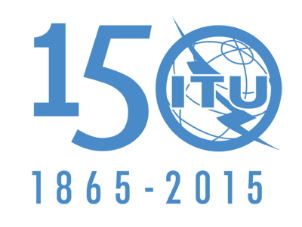 الاتحــــاد الـدولــــي للاتصــــالاتالوثيقة 4/1003-A26 أغسطس 2015لجنة الدراسات 4 للاتصالات الراديويةلجنة الدراسات 4 للاتصالات الراديويةال‍خدمات الساتليةال‍خدمات الساتليةالمسائل المسندة إلى لجنة الدراسات 4 للاتصالات الراديويةالمسائل المسندة إلى لجنة الدراسات 4 للاتصالات الراديوية= NOC
لا تغيير= MOD
مراجعة= SUP
حذف= ADD
نص جديد= UNA
قيد الموافقةالمسألة
ITU-Rالعنوانالحالةالفئةالتاريخ المقترح لإنهائهاالتعليقات42-1/4 خصائص هوائيات المحطات الأرضية في الخدمة الثابتة الساتليةNOC(S1)201746-3/4 خصائص النفاذ المتعدد المفضل في الخدمة الثابتة الساتليةNOC(S2)201970-1/4 حماية مدار السواتل المستقرة بالنسبة إلى الأرض من التداخلات غير المقبولة الصادرة عن محطات إرسال أرضية في الخدمة الثابتة الساتلية عاملة على ترددات أعلى من GHz 15NOC(S3)201973-2/4 توفر المسيرات أو الدارات الرقمية في الخدمة الثابتة الساتلية وانقطاعات الحركةNOC(S2)201975-4/4 أهداف الأداء لوصلات الإرسال الرقمية الدولية في الخدمة الثابتة الساتلية والخدمة المتنقلة الساتليةNOC(S2)201983-6/4الاستعمال الفعال للطيف الراديوي وتقاسم الترددات في الخدمة المتنقلة الساتليةNOC(S1)201784-4/4 استخدامات المدارات الساتلية غير المستقرة بالنسبة إلى الأرض في الخدمات الساتلية المتنقلةNOC(S2)201987-4/4 خصائص الإرسال بالنسبة لنظام اتصالات ساتلي متنقلNOC(S2)201988-1/4خصائص الانتشار وخصائص هوائيات المحطات الأرضية المتنقلة في الخدمات المتنقلة الساتليةNOC(S3)201991-1/4 الخصائص التقنية والتشغيلية لخدمة الاستدلال الراديوي الساتليةNOC(S2)2019109-1/4 خصائص النظام العالمي للاستغاثة والسلامة في البحر(GMDSS) المطلوبة في أنظمة الخدمات المتنقلة الساتلية العاملة في النطاقين MHz 1 544-1 530 وMHz 1 645,5-1 626,5NOC(S1)2017110-1/4 التداخل المتسبب للخدمة المتنقلة الساتلية للطيران (R)NOC(S2)2019201-1/4 تقاسم الترددات بين الخدمات المتنقلة الساتلية وخدمات أخرىNOC(S2)2019203-1/4 أثر استعمال هوائيات صغيرة على فعالية استعمال مدار السواتل المستقرة بالنسبة إلى الأرضNOC(S2)2019205-1/4 تقاسم الترددات بين وصلات التغذية لسواتل غير مستقرة بالنسبة إلى الأرض للخدمة المتنقلة الساتلية تستعمل ترددات مخصصة للخدمة الثابتة الساتليةNOC(S2)2019208/4 استعمال طرائق إحصائية وعشوائية لتقييم التداخل بين الشبكات الساتلية في الخدمة الثابتة الساتليةNOC(S3)2019209/4 استعمال نطاقات الترددات الموزعة للخدمة الثابتة الساتلية من أجل الوصلات الصاعدة والوصلات الهابطة لأنظمة السواتل المستقرة بالنسبة إلى الأرضNOC(S2)2019210-1/4 الخصائص التقنية للمحطات الأرضية المتنقلة العاملة مع أنظمة سواتل غير مستقرة بالنسبة إلى الأرض تابعة للخدمة المتنقلة الساتلية وتستعمل عالمياً في النطاق GHz 3-1NOC(S1)2017211-2/4 معايير التداخل وطرائق حسابه في الخدمة المتنقلة الساتليةNOC(S2)2019214/4 التأثيرات التقنية لاستعمال الحزم الساتلية القابلة للتوجيه ولإعادة التشكيلNOC(S1)2017217-2/4التداخلات المتسببة لخدمة الملاحة الراديوية الساتلية، وخاصة للنظام العالمي للملاحة الساتلية لمنظمة الطيران المدني الدولي (ICAO)NOC(S1)2017218-1/4 التوافق بين السواتل المحمولة في الخدمة الثابتة الساتلية وشبكات الأرضNOC(S2)2019227/4 الخصائص التقنية والتشغيلية لاتصالات الطوارئ في الخدمة المتنقلة الساتليةNOC(S1)2017231/4 التقاسم بين شبكات الخدمة الثابتة الساتلية التي تستعمل سواتل غير مستقرة بالنسبة إلى الأرض وشبكات أخرى في الخدمة الثابتة الساتليةNOC(S2)2019233/4 أنظمة الاتصالات الساتلية الرقمية المصممة للمستعمل ومعمارياتها المصاحبةNOC(S2)2019236/4 معايير التداخل وطرائق الحساب في الخدمة الثابتة الساتليةNOC(S2)2019244/4 التقاسم بين وصلات التغذية للخدمة المتنقلة الساتلية (غير المستقرة بالنسبة إلى الأرض) في النطاق MHz 5 250-5 091 وبين خدمة الملاحة الراديوية للطيران في النطاق MHz 5 250-5 000NOC(S2)2019245-1/4 حدود البث خارج النطاق والبث الهامشيNOC(S1)2017248/4 تقاسم الترددات بين أنظمة الخدمة الثابتة الساتلية والشبكات الرقمية اللاسلكية بجوار GHz 5NOC(S3)2019263-1/4 أهداف الأداء للوصلات الرقمية في الخدمة الثابتة الساتلية لأغراض إرسال في رزم بيانات بروتوكول الإنترنتNOC(S1)2017264/4 الخصائص التقنية والتشغيلية لشبكات الخدمة الثابتة الساتلية العاملة فوق GHz 275NOC(S2)2019266/4 الخصائص التقنية للمحطات الأرضية عالية الكثافة في الخدمة الثابتة الساتلية العاملة مع شبكات خدمة ثابتة ساتلية في مدارات مستقرة بالنسبة إلى الارض في النطاقات GHz 30/20NOC(S2)2019267/4 اعتبارات تقنية وتشغيلية متصلة بالنشر المسبق لشبكات الخدمة الثابتة الساتلية والتنسيق والتبليغ عن هذه الشبكاتNOC(S2)2019268/4 وضع منهجيات لتقييم سويات الإرسال غير المطلوبة من السواتل قبل الانطلاقNOC(S3)2019270-1/4 أنظمة الخدمة الثابتة الساتلية التي تستخدم إشارات تمديد عريضة النطاق جداًNOC(S2)2019271/4 التداخل بين الموجات الحاملة لجمع الأخبار بالساتل (SNG) بسبب النفاذ غير المقصودNOC(S1)2017272/4 تقاسم الترددات بين الخدمة الثابتة الساتلية وخدمة البحوث الفضائية في النطاقين GHz 38-37,5 وGHz 40,5-40NOC(S2)2019273/4دعم تحديث أنظمة اتصالات الطيران المدني وتمديد أنظمة الاتصالات لتشمل المناطق النائية والنامية من خلال شبكات السواتل الحالية والمخطط لهاNOC(S1)2017274/4الطرائق التقنية لتحسين استعمال الطيف/المدارNOC(S1)2017275/4أهداف أداء الوصلات الرقمية للخدمة الثابتة الساتلية والخدمة المتنقلة الساتلية التي تشكِّل عناصر شبكات الجيل التالي (NGN)NOC(S2)2019276/4تيسر المسيرات الرقمية في الخدمة المتنقلة الساتليةNOC(S2)2019277/4أهداف الأداء للخدمات المتنقلة الرقمية الساتليةNOC(S2)2019278/4استعمال مرافق تشغيلية للتقيد بحدود كثافة تدفق القدرة الواردة في المادة 21 من لوائح الراديوNOC(S1)2017279/4الإذاعة الساتلية للتلفزيون عالي الوضوح (HDTV)NOC(S1)2017280/4هوائيات محطات استقبال أرضية في الخدمة الإذاعية الساتليةNOC(S1)2017281/4التقنيات الرقمية في الخدمة الإذاعية الساتلية (الصوتية والتلفزيونية)NOC(S1)2017282/4مسائل تقاسم الترددات المتعلقة بإدخال الخدمة الإذاعية الساتلية (الصوتية) في مدى الترددات GHz 3-1NOC(S1)2017283/4دراسات حول التقاسم بين التلفزيون عالي الوضوح (HDTV) في الخدمة الإذاعية الساتلية وخدمات أخرىNOC(S1)2017284/4مسائل إدارة الطيف المتعلقة بإدخال الخدمة الإذاعية الساتلية (الصوتية) في مدى الترددات GHz 3-1NOC(S1)2017285/4الإذاعة الرقمية لعدة خدمات وبرامج في الخدمة الإذاعية الساتليةNOC(S1)2017286/4مساهمات الخدمة المتنقلة وخدمة الهواة وما يرتبط بهما من خدمات ساتلية في تحسين الاتصالات في حالات الكوارثNOC(S2)2019287/4الخصائص التقنية والتشغيلية للإرسال بأسلوب الرزم في شبكات الخدمة المتنقلة الساتليةNOC(S1)2017288/4الخصائص والمتطلبات التشغيلية لأنظمة خدمة الملاحة الراديوية الساتلية (فضاء-أرض وفضاء-فضاء وأرض-فضاء)NOC(S2)2019289/4أنظمة الإذاعة الساتلية التفاعلية (التلفزيون والصوت والبيانات)NOC(S1)2017290/4الوسائل الإذاعية الساتلية لتحذير الجمهور وتخفيف أثر الكوارث والإغاثةNOC(S1)2017291/4معمارية النظام وجوانب الأداء في الأنظمة المتكاملة للخدمة المتنقلة الساتليةNOC(S2)2019292/4أنظمة الإذاعة التلفزيونية الساتلية الفائقة الوضوح (UHDTV)NOC(S1)2017293/4مخططات/نماذج إشعاع الهوائيات الصغيرة للمحطات الأرضية (نسبة D/λ قدرها 30 تقريباً) المستعملة في أنظمة الخدمة الثابتة الساتلية والخدمة الإذاعية الساتليةNOC(S2)2019